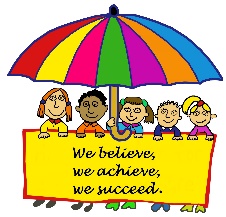 Year 3 Term Autumn Term 2 OverviewWeek 1Week 2Week 3Week 4Week 5Week 6Week 7Creating adverbs using the suffix -ly (no change to root word)Creating adverbs using the suffix -ly (root word ends in ‘y’ with more than one syllable)Creating adverbs using the suffix -ly (root word ends in ‘le’)Creating adverbs using the suffix -ly (root word ends in ‘ic’ or ‘al’)Creating adverbs using the suffix -ly (exceptions to the rules)Statutory Spelling Challenge WordsReview WeekkindlyquicklysafelyrudelysweetlystronglybravelysecretlyfinallyusuallyhappilyangrilylazilyeasilybusilygreedilymessilywearilycheekilyclumsilygentlysimplyhumblynoblyhorriblyterriblypossiblyincrediblycomfortablyprobablybasicallyfranticallydramaticallymagicallytragicallycomicallyactuallyaccidentallyoccasionallyeventuallytrulydulywhollyfullydailypubliclydrylyslylyshylycoylybelieveappearoftengroupbreathcontinuearrivewomendescribeheightAssess & Review